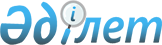 Павлодар облысы әкімдігінің 2010 жылғы 12 ақпандағы "Павлодар облысының жергілікті маңызы бар балық шаруашылығы су айдындарының тізбесін бекіту туралы" N 31/2 қаулысына өзгеріс енгізу туралы
					
			Күшін жойған
			
			
		
					Павлодар облыстық әкімдігінің 2010 жылғы 21 қыркүйектегі N 229/15 қаулысы. Павлодар облысының Әділет департаментінде 2010 жылғы 12 қазанда N 3171 тіркелген. Күші жойылды – Павлодар облысы әкімдігінің 2020 жылғы 31 желтоқсандағы № 297/5 (алғашқы ресми жарияланған күнінен бастап күнтізбелік он күн өткен соң қолданысқа енгізіледі) қаулысымен
      Ескерту. Күші жойылды – Павлодар облысы әкімдігінің 31.12.2020 № 297/5 (алғашқы ресми жарияланған күнінен бастап күнтізбелік он күн өткен соң қолданысқа енгізіледі) қаулысымен.
      Қазақстан Республикасының 2001 жылғы 23 қаңтардағы "Қазақстан Республикасындағы жергілікті мемлекеттік басқару және өзін-өзі басқару туралы" Заңы 27-бабының 2-тармағына, Қазақстан Республикасының 1998 жылғы 24 наурыздағы "Нормативтік құқықтық актілер туралы" Заңы 28-бабының 3-тармағына сәйкес облыс әкімдігі ҚАУЛЫ ЕТЕДІ:
      1. Павлодар облысы әкімдігінің 2010 жылғы 12 ақпандағы "Павлодар облысының жергілікті маңызы бар балық шаруашылығы су айдындарының тізбесін бекіту туралы" N 31/2 қаулысына (нормативтік құқықтық актілерді мемлекеттік тіркеу тізілімінде N 3156 болып тіркелді, 2010 жылғы 13 наурыздағы N 27 "Звезда Прииртышья" газетінде, 2010 жылғы 13 наурыздағы N 27 "Сарыарқа самалы" газетінде жарияланды) келесі өзгеріс енгізілсін:
      көрсетілген қаулының қосымшасындағы реттік нөмірі екі жүз отыз сегізінші жол алынып тасталсын.
      2. Осы қаулы алғаш ресми жарияланған күннен кейін он күнтізбелік күн өткеннен соң қолданысқа енгізіледі.
					© 2012. Қазақстан Республикасы Әділет министрлігінің «Қазақстан Республикасының Заңнама және құқықтық ақпарат институты» ШЖҚ РМК
				
Облыс әкімі
Б. Сағынтаев